Анализ реализации программы внеурочной деятельности                Красовицкая  О.А.  Экологический отряд.(Наименование программы / руководитель (педагог))по итогам работы в первом полугодии 2018/2019 учебного года Сохранение контингента обучающихся (количество уч-ся увеличилось, уменьшилось, стабильно/ указать причину уменьшения числа участников группы)стабильноФормы организации занятий: проектные работы, исследовательская работа в музее, библиотеке, Интернете; экскурсионная деятельность,оформление информационного уголка класса, ролевые ситуационные игры; просветительские проекты; заседания киноклуба.Результаты продуктивной деятельности (мероприятия, открытые занятия, выставки, творческие отчеты, экскурсии и др. перечислить)«___27 декабря_» ______________ 2018____г.                 ________________________(подпись)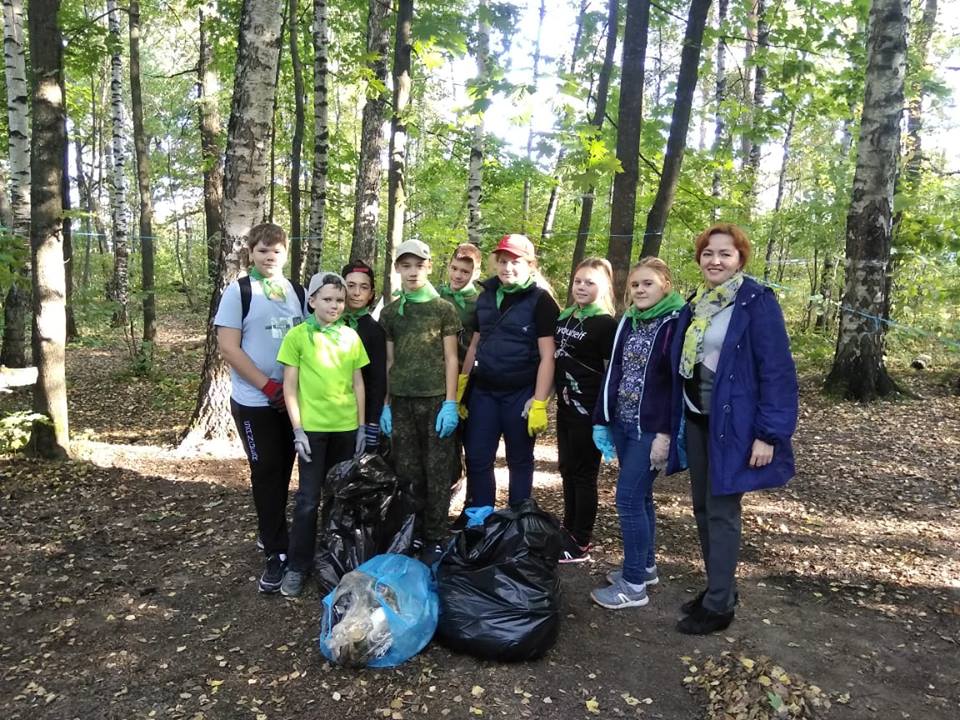 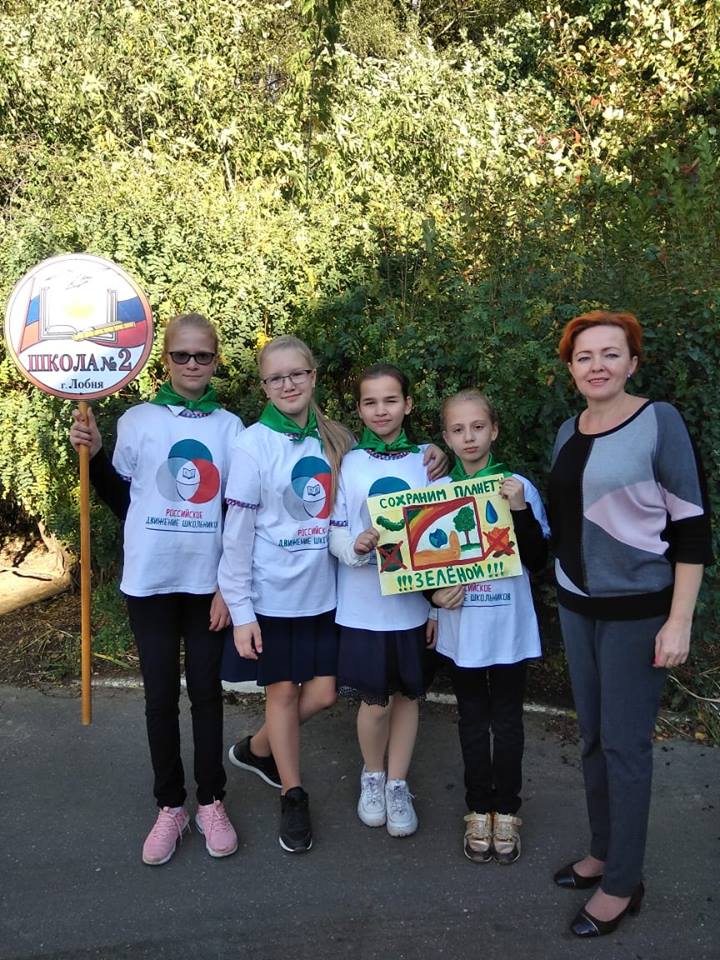 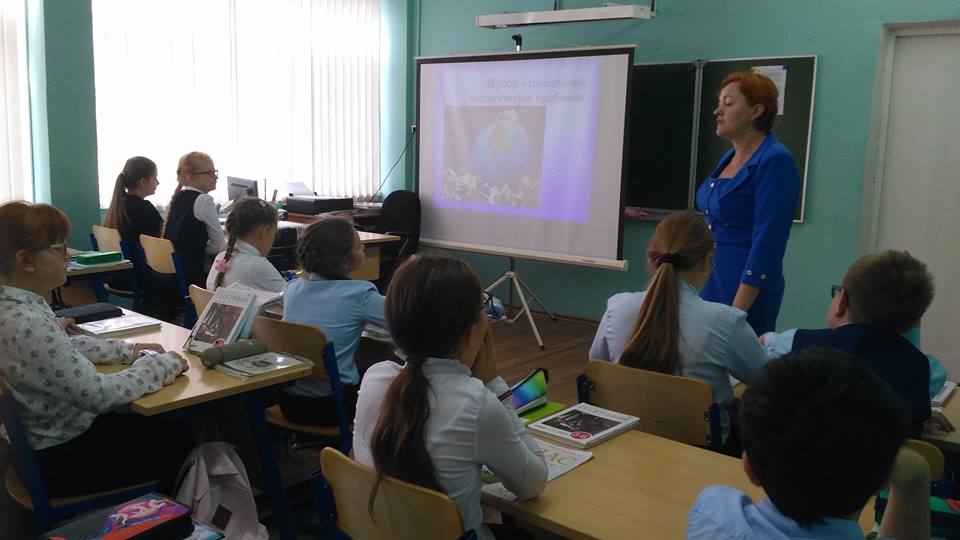 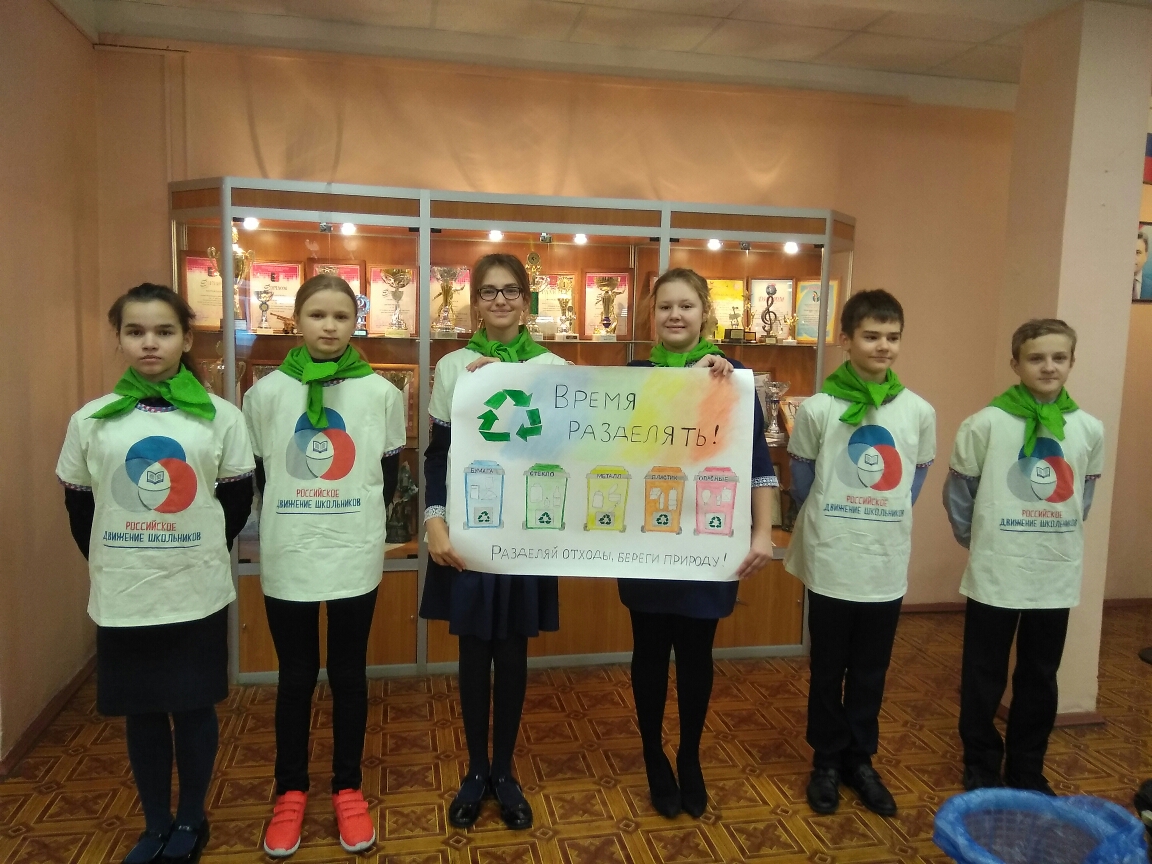 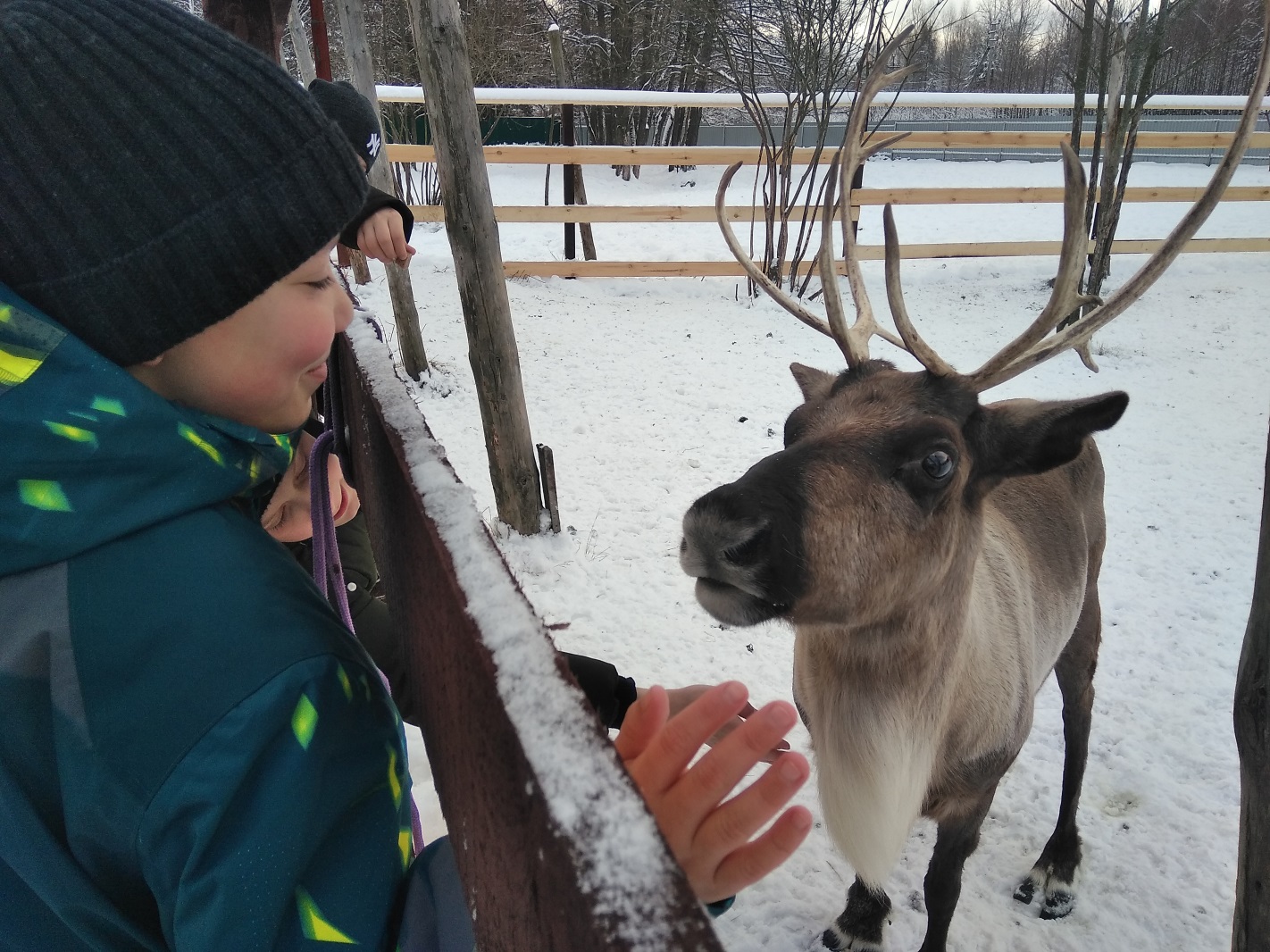 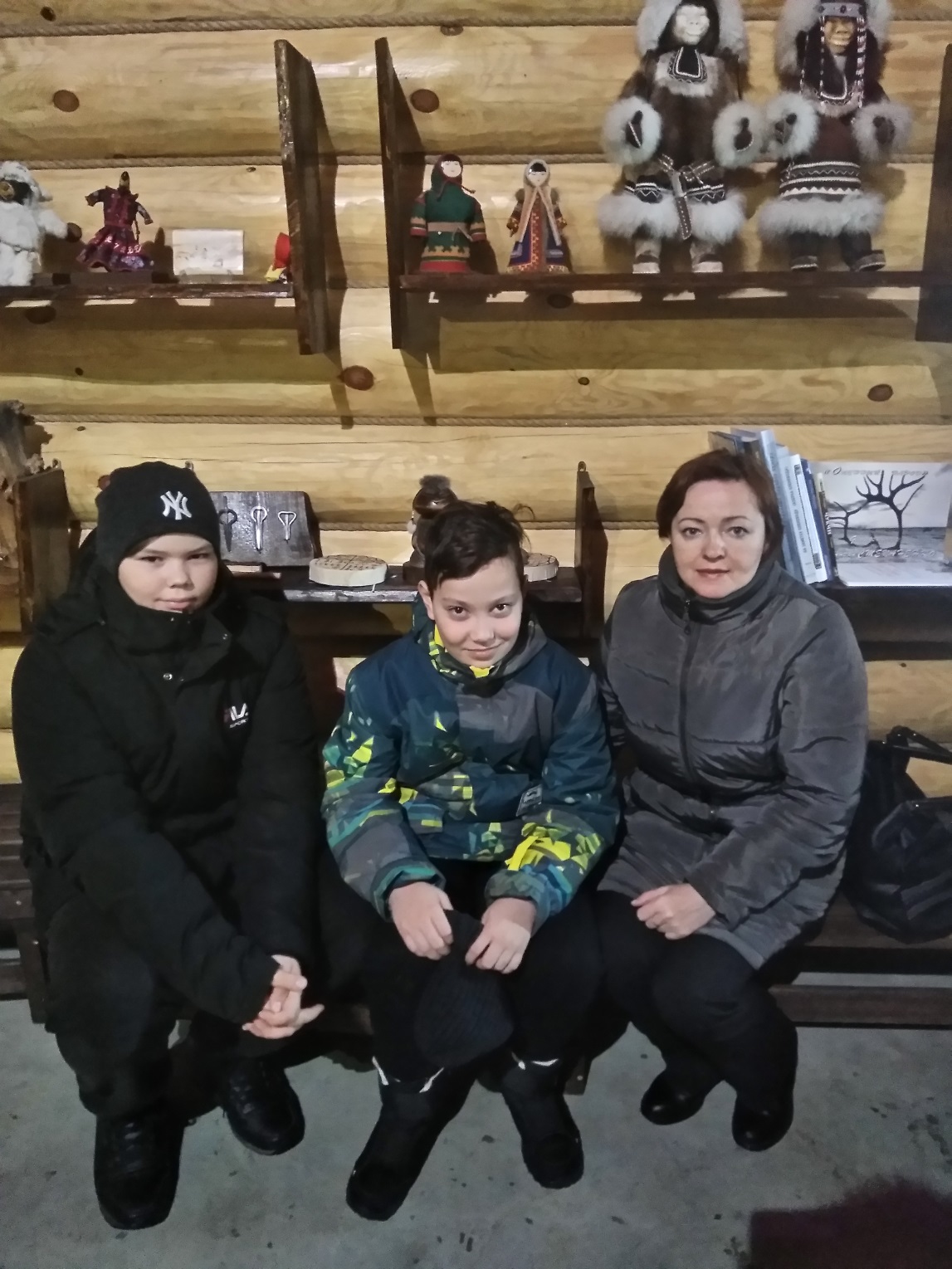 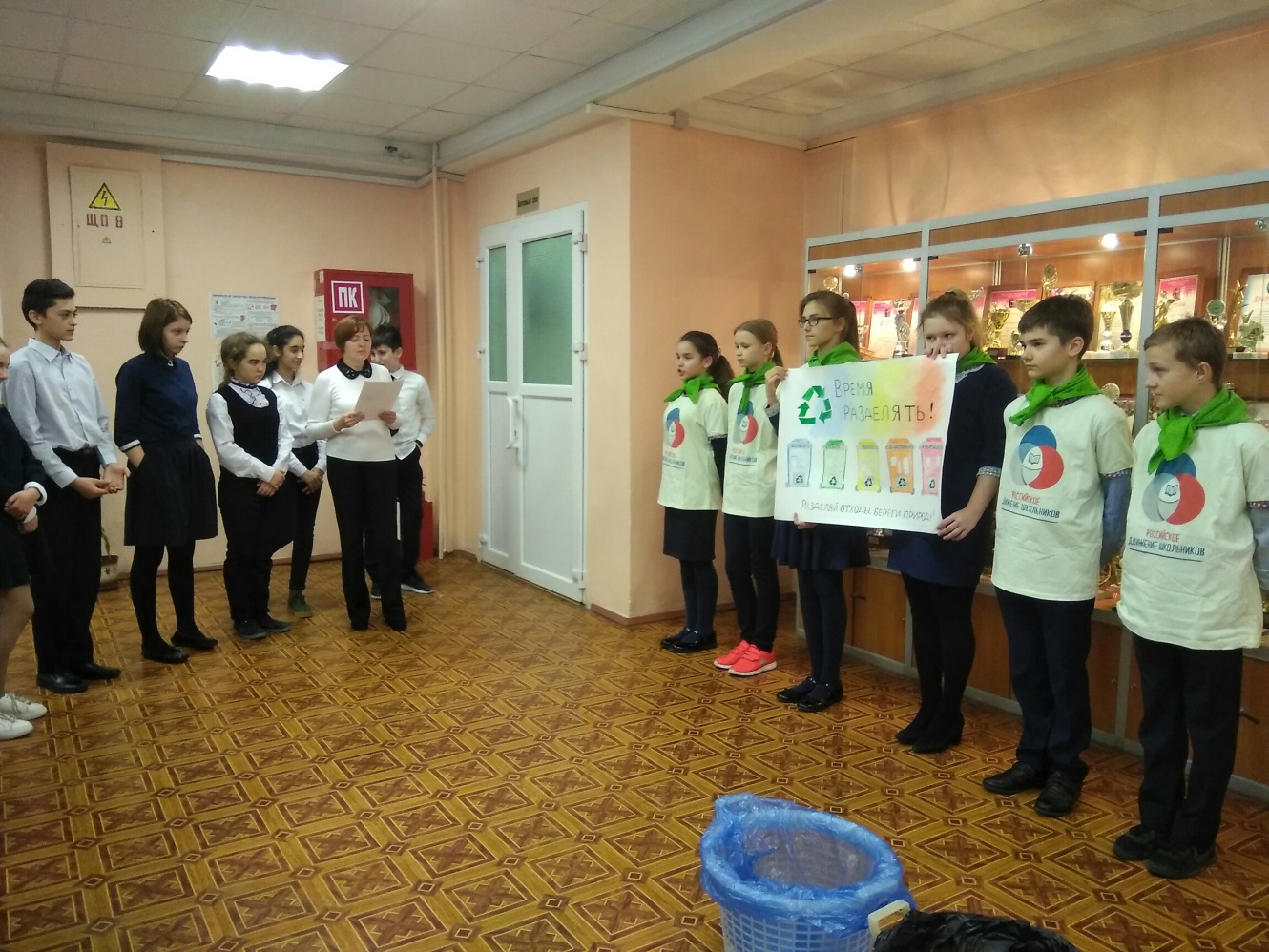 График занятий (дни недели/время)Количество обучающихся группы по спискуКоличество обучающихся, посещающих занятия стабильно (по факту)Количество занятий по плануКоличество проведенных занятий по фактуСреда 15153232Название мероприятияДата проведенияКоличество участниковРезультат деятельностиМуниципальная Квест-Игра «Юные друзья природы» .В МБОУ СОШ №4 г. Лобня19.09.20184Развитие интереса  и расширение знаний в области экологии и естествознания.Развитие творческих способностей учащихся.Участие в экологической акции «Сделаем!». Уборка лесополосы Шереметьево.Участие в экоакции «Разделяй с нами» по сбору макулатуры.Сентябрь 2018Ноябрь 201815Воспитание любви  к родному краю и бережного отношения к природе.Рациональное  отношение  к ресурсам .Экскурсия  «В гости к оленям». Московская обл. Орехово-Зуевский р-н д. Анцифирово.15.12.201811Расширение естественнонаучных знаний, воспитание любви  к родному краю и бережного отношения к природе, а также организация отдыха.Школьная Экологическая акция «Собирай  и разделяй!» (1 этап проекта «Собирай и разделяй»).24.12.20188Пропаганда раздельного сбора мусора. Бережное отношение  к ресурсам природы.